               Trasmissione mezzo PECLEGENDA:Allegare:la relazione illustrativa del progetto di promozione di attività culturali. copia del documento conforme alle prescrizioni dell’Agenzia delle Entrate attestante l’avvenuto pagamento dell’imposta di bollo, salvi i casi di esenzionecopia della procura sottoscritta dal legale rappresentante, nel caso di domanda sottoscritta da soggetto diverso dal legale rappresentante.Luogo e data      							Firma						____________________________Presentazione dei progetti finanziabili in materia di valorizzazione del patrimonio culturale da parte dei promotori accreditatiAllaRegione AutonomaFRIULI VENEZIA GIULIADIREZIONE CENTRALE CULTURA E SPORT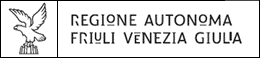 ART BONUS REGIONALE Domanda di presentazione dei progetti finanziabili da parte dei promotori accreditati – L.R. 13/2019, art. 7, commi 21-31 e relativo DPReg. n. 196/2019QUADRO ARichiedenteRichiedenteRichiedenteRichiedenteRichiedenteRichiedenteRichiedenteRichiedenteDenominazioneNatura giuridicaCodice fiscalePartita IVAIndirizzo sede legaleIndirizzo sede legale(Via)(Via)(n.)(CAP)(CAP)(CAP)(Comune di)(Provincia di)Indirizzo sede operativa (da compilare se diversa dalla sede legale)Indirizzo sede operativa (da compilare se diversa dalla sede legale)(Via)(Via)(n.)(CAP)(CAP)(CAP)(Comune di)(Provincia di)Telefonoe-mailPECSito web/profilo facebookQUADRO BLegale rappresentante del richiedenteLegale rappresentante del richiedenteLegale rappresentante del richiedenteLegale rappresentante del richiedenteLegale rappresentante del richiedenteLegale rappresentante del richiedenteLegale rappresentante del richiedenteLegale rappresentante del richiedenteNome e CognomeCodice fiscaleNato/a aIn data Indirizzo residenzaIndirizzo residenza(Via)(n.)(n.)(n.)(CAP)(CAP)(Comune di)(Provincia di)Telefono e/o cellularee-mailPECPRESENTA il sotto specificato progetto di intervento ai fini del suo inserimento nell’Elenco di cui all’art. 15 bis, comma 3, del DPReg. n. 196/2019PRESENTA il sotto specificato progetto di intervento ai fini del suo inserimento nell’Elenco di cui all’art. 15 bis, comma 3, del DPReg. n. 196/2019PRESENTA il sotto specificato progetto di intervento ai fini del suo inserimento nell’Elenco di cui all’art. 15 bis, comma 3, del DPReg. n. 196/2019PRESENTA il sotto specificato progetto di intervento ai fini del suo inserimento nell’Elenco di cui all’art. 15 bis, comma 3, del DPReg. n. 196/2019PRESENTA il sotto specificato progetto di intervento ai fini del suo inserimento nell’Elenco di cui all’art. 15 bis, comma 3, del DPReg. n. 196/2019PRESENTA il sotto specificato progetto di intervento ai fini del suo inserimento nell’Elenco di cui all’art. 15 bis, comma 3, del DPReg. n. 196/2019PRESENTA il sotto specificato progetto di intervento ai fini del suo inserimento nell’Elenco di cui all’art. 15 bis, comma 3, del DPReg. n. 196/2019PRESENTA il sotto specificato progetto di intervento ai fini del suo inserimento nell’Elenco di cui all’art. 15 bis, comma 3, del DPReg. n. 196/2019PRESENTA il sotto specificato progetto di intervento ai fini del suo inserimento nell’Elenco di cui all’art. 15 bis, comma 3, del DPReg. n. 196/2019QUADRO CTipologia di Progetto finanziabileID PROMOTORE (indicare il numero ID dell’Elenco dei promotori accreditati)Tipologia di progetto presentato dal PROMOTORE ACCREDITATO Progetto di intervento localizzato in Friuli Venezia Giulia avente finalità di valorizzazione del patrimonio culturale ai sensi del d.lgs. 42/2004Localizzazione del progetto presentato dal PROMOTORE ACCREDITATO (inserire il Comune/i)Titolo del progetto presentato dal PROMOTORE ACCREDITATO (max. 30 caratteri)Breve descrizione del progetto presentato dal PROMOTORE ACCREDITATO(max. 500 caratteri)Tempi di realizzazione del progettoQUADRO DDati indicatori PUNTEGGIO DI RIFERIMENTO DA 0 A 4a) Competenza e affidabilità del soggetto proponente – Art. 15, co. 4, lett a)(SELEZIONARE UNA OPZIONE)Qualità delle competenze coinvolte (in termini di composizione del team proponente) e capacità di gestione amministrativa dell'ente/associazionebassa – 0 puntimedio-bassa – 1 puntomedia – 2 puntimedio alta – 3 punti alta - 4 puntib) Esperienza specifica del soggetto proponente nel campo della valorizzazione del patrimonio culturale - Art. 15, co. 4, lett b)(SELEZIONARE UNA OPZIONE)Esperienza maturata e pregressa esperienza rispetto alla specifica attività che s’intende svilupparebassa – 0 puntimedio-bassa – 1 puntomedia – 2 puntimedio-alta – 3 punti alta - 4 puntic) Obiettivi del progetto e attività previste per attuarlo secondo parametri di coerenza, validità e importanza - Art. 15, co. 4, lett c)(SELEZIONARE UNA OPZIONE)Qualità e coerenza degli obiettivi progettualibassa – 0 puntimedio-bassa – 1 puntomedia – 2 puntimedio-alta – 3 punti alta - 4 puntid) Metodologia usata per la realizzazione del progetto - Art. 15, co. 4, lett d)(SELEZIONARE UNA OPZIONE)Congruenza delle attività in relazione agli obiettivi del progettobassa – 0 puntimedio-bassa – 1 puntomedia – 2 puntimedio-alta – 3 punti alta - 4 puntie) Qualità della proposta progettuale - Art. 15, co. 4, lett e)(SELEZIONARE UNA OPZIONE)Valutazione qualitativa dell'impatto artistico e culturale del progetto, anche intesa in termini di innovatività e originalitàbassa – 0 puntimedio-bassa – 1 puntomedia – 2 puntimedio-alta – 3 punti alta - 4 puntif) Impatto sulla valorizzazione del patrimonio culturale - Art. 15, co. 4, lett f)(SELEZIONARE UNA OPZIONE)Valutazione qualitativa dell'impatto sulla valorizzazione del patrimonio culturalebassa – 0 puntimedio-bassa – 1 puntomedia – 2 puntimedio-alta – 3 punti alta - 4 puntig) Sostenibilità del progetto in termini di benefici di lungo periodo - Art. 15, co. 4, lett g)(SELEZIONARE UNA OPZIONE)bassa – 0 puntimedio-bassa – 1 puntomedia – 2 puntimedio-alta – 3 punti alta - 4 puntih) Coerenza del piano economico finanziario - Art. 15, co. 4, lett h)(SELEZIONARE UNA OPZIONE)bassa – 0 puntimedio-bassa – 1 puntomedia – 2 puntimedio-alta – 3 punti alta - 4 puntii) Previsione di entrate diverse dall’art bonus - Art. 15, co. 4, lett i)(SELEZIONARE UNA OPZIONE)Entità delle entrate previste diverse dall’Art Bonus FVG / costo complessivo del progettofino al 10% – 0 puntidal 10% al 20% – 1 puntodal 20% al 30% – 2 puntidal 30% al 40% – 3 punti oltre il 40% -4 puntil) Rilevanza del patrimonio culturale interessato dal progetto - Art. 15, co. 4, lett l)(SELEZIONARE UNA OPZIONE)bassa – 0 puntimedio-bassa – 1 puntomedia – 2 puntimedio-alta – 3 punti alta - 4 puntiINDICATOREDESCRIZIONEAlto (5 punti)Gli aspetti sostanziali previsti dal criterio sono affrontati in modo convincente e significativo. Sono forniti gli elementi sostanziali richiesti su tutte le questioni poste nel criterio e non ci sono aspetti o aree di non chiarezzaMedio – alto (4 punti)Gli aspetti sostanziali previsti dal criterio sono affrontati in modo adeguato anche se sono possibili alcuni miglioramenti. Sono forniti gli elementi sostanziali richiesti su tutte o quasi tutte le questioni poste nel criterioMedio (3 punti)Gli aspetti sostanziali previsti dal criterio sono affrontati in modo generale ma sono presenti parecchie debolezze. Sono forniti alcuni elementi sostanziali significativi ma ci sono diverse questioni poste nel criterio per cui mancano dettagli o gli elementi forniti sono limitatiMedio – basso (2 punti)Gli aspetti sostanziali previsti dal criterio sono affrontati parzialmente o si forniscono elementi non completi. Sono affrontate solo in parte le questioni poste nel criterio o sono forniti pochi elementi sostanziali rilevantiBasso (1 punto)Gli aspetti sostanziali previsti dal criterio non sono affrontati (o sono affrontati marginalmente) o gli stessi non possono essere valutati per i molti elementi carenti o non completi. Non sono affrontate le questioni poste nel criterio o sono forniti elementi sostanziali poco rilevantiQUADRO EPiano finanziarioPiano finanziarioPiano finanziario preventivo indicante i costi del progetto -  art. 13, commi 2.2 e 2.3 D.P.Reg 196/20191) spese per i lavori€      Piano finanziario preventivo indicante i costi del progetto -  art. 13, commi 2.2 e 2.3 D.P.Reg 196/20192) spese tecniche e generali e di collaudo, compresi i contributi previdenziali dovuti per legge€      Piano finanziario preventivo indicante i costi del progetto -  art. 13, commi 2.2 e 2.3 D.P.Reg 196/20193) oneri per imprevisti, premi di accelerazione e per la costituzione del fondo per accordi bonari per un'aliquota massima del 10 per cento dell'ammontare dei lavori€      Piano finanziario preventivo indicante i costi del progetto -  art. 13, commi 2.2 e 2.3 D.P.Reg 196/20194) oneri per ricerche e indagini preliminari per un'aliquota massima del 5 per cento dell'ammontare dei lavori€      Piano finanziario preventivo indicante i costi del progetto -  art. 13, commi 2.2 e 2.3 D.P.Reg 196/20195) spese per acquisti e forniture relativi al rinnovo delle collezioni ovvero degli allestimenti dei musei€      Piano finanziario preventivo indicante i costi del progetto -  art. 13, commi 2.2 e 2.3 D.P.Reg 196/20196) spese per acquisti e forniture relativi al rinnovo del patrimonio librario ovvero degli arredi delle biblioteche€      Piano finanziario preventivo indicante i costi del progetto -  art. 13, commi 2.2 e 2.3 D.P.Reg 196/20197) spese per servizi di inventariazione e catalogazione€      Piano finanziario preventivo indicante i costi del progetto -  art. 13, commi 2.2 e 2.3 D.P.Reg 196/20198) spese per il restauro di beni mobili e immobili e connesse spese per indagini preliminari€      Piano finanziario preventivo indicante i costi del progetto -  art. 13, commi 2.2 e 2.3 D.P.Reg 196/20199) spese per il pagamento dell’imposta sul valore aggiunto (IVA), nella misura in cui costituisce un costo a carico del promotore accreditato€      Piano finanziario preventivo indicante i costi del progetto -  art. 13, commi 2.2 e 2.3 D.P.Reg 196/2019Totale costi€      Piano economico finanziario delle entrate, donazioni, raccolte fondi, sponsorizzazioni, contributi pubblici, contributi privati, generate dal progetto1) entrate generate dalla realizzazione dell’iniziativa€      Piano economico finanziario delle entrate, donazioni, raccolte fondi, sponsorizzazioni, contributi pubblici, contributi privati, generate dal progetto2) quote associative€      Piano economico finanziario delle entrate, donazioni, raccolte fondi, sponsorizzazioni, contributi pubblici, contributi privati, generate dal progetto3) fondi propri€      Piano economico finanziario delle entrate, donazioni, raccolte fondi, sponsorizzazioni, contributi pubblici, contributi privati, generate dal progetto4) sovvenzioni e contributi privati (fondi dei partner, donazioni, raccolta fondi e sponsorizzazioni)€      Piano economico finanziario delle entrate, donazioni, raccolte fondi, sponsorizzazioni, contributi pubblici, contributi privati, generate dal progetto5) sovvenzioni e contributi pubblici€      Piano economico finanziario delle entrate, donazioni, raccolte fondi, sponsorizzazioni, contributi pubblici, contributi privati, generate dal progetto6) altro (specificare) _________________________________________________€      Piano economico finanziario delle entrate, donazioni, raccolte fondi, sponsorizzazioni, contributi pubblici, contributi privati, generate dal progettoTotale entrate€      QUADRO FDichiarazioni Dichiarazioni Dichiarazioni sostitutive di certificazione e di atto di notorietà ai sensi degli articoli 46 e 47 del DPR 445/2000Dichiarazioni sostitutive di certificazione e di atto di notorietà ai sensi degli articoli 46 e 47 del DPR 445/2000Dichiarazioni sostitutive di certificazione e di atto di notorietà ai sensi degli articoli 46 e 47 del DPR 445/2000In riferimento alla richiesta, oggetto della presente domanda, ai sensi degli articoli 46 e 47 del DPR 445/2000, consapevole delle responsabilità anche penali derivanti dal rilascio di dichiarazioni mendaci e della conseguente decadenza dai benefici concessi sulla base di una dichiarazione non veritiera, ai sensi degli articoli 75 e 76 del decreto del Presidente della Repubblica 28 dicembre 2000, n. 445, Il sottoscritto      ________________________________________________________________________DICHIARA: di essere legale rappresentante del soggetto richiedente; di essere altra persona munita di procura o di delega con potere di compilazione e presentazione della domanda dei progetti finanziabili all’atto della convalida finale ai sensi dell’art. 65, c. 1, lettera b), del Codice dell’Amministrazione digitale approvato con d.lgs. 82/2005. In riferimento alla richiesta, oggetto della presente domanda, ai sensi degli articoli 46 e 47 del DPR 445/2000, consapevole delle responsabilità anche penali derivanti dal rilascio di dichiarazioni mendaci e della conseguente decadenza dai benefici concessi sulla base di una dichiarazione non veritiera, ai sensi degli articoli 75 e 76 del decreto del Presidente della Repubblica 28 dicembre 2000, n. 445, Il sottoscritto      ________________________________________________________________________DICHIARA: di essere legale rappresentante del soggetto richiedente; di essere altra persona munita di procura o di delega con potere di compilazione e presentazione della domanda dei progetti finanziabili all’atto della convalida finale ai sensi dell’art. 65, c. 1, lettera b), del Codice dell’Amministrazione digitale approvato con d.lgs. 82/2005. In riferimento alla richiesta, oggetto della presente domanda, ai sensi degli articoli 46 e 47 del DPR 445/2000, consapevole delle responsabilità anche penali derivanti dal rilascio di dichiarazioni mendaci e della conseguente decadenza dai benefici concessi sulla base di una dichiarazione non veritiera, ai sensi degli articoli 75 e 76 del decreto del Presidente della Repubblica 28 dicembre 2000, n. 445, Il sottoscritto      ________________________________________________________________________DICHIARA: di essere legale rappresentante del soggetto richiedente; di essere altra persona munita di procura o di delega con potere di compilazione e presentazione della domanda dei progetti finanziabili all’atto della convalida finale ai sensi dell’art. 65, c. 1, lettera b), del Codice dell’Amministrazione digitale approvato con d.lgs. 82/2005. QUADRO G	QUADRO G	 Altre dichiarazioni Il richiedente, come sopra rappresentato, DICHIARA:di essere promotore accreditato ai sensi dell’art. 12 DPReg. n. 196/2019;Il richiedente, come sopra rappresentato, DICHIARA:di essere promotore accreditato ai sensi dell’art. 12 DPReg. n. 196/2019;Il richiedente, come sopra rappresentato, DICHIARA:di essere promotore accreditato ai sensi dell’art. 12 DPReg. n. 196/2019;di essere a conoscenza delle disposizioni contenute nel regolamento in materia di concessione dei contributi nella forma del credito d’imposta a favore di soggetti che effettuano erogazioni liberali per progetti di promozione e organizzazione di attività culturali e di valorizzazione del patrimonio culturale, di cui al DPReg. n. 196/2019;di essere esente dal pagamento dell’imposta di bollo:  SI  NOche l’IBAN intestato al PROMOTORE, sul quale potrà essere effettuata l’erogazione liberale da parte dei mecenati, qualora il progetto sia inserito nell’Elenco di cui all’art. 15 bis del regolamento, è il seguente: DICHIARA  INOLTRE DI AVER PRESO VISIONE DELL’INFORMATIVA RELATIVA AL TRATTAMENTO DEI DATI PERSONALI ai sensi di quanto previsto dal decreto legislativo 30 giugno 2003, n. 196 (Codice in materia di trattamento dei dati personali), e dal Regolamento (UE) 2016/679 PUBBLICATA SUL SITO ISTITUZIONALE DELLA REGIONE ALLA PAGINA DEDICATA.di essere a conoscenza delle disposizioni contenute nel regolamento in materia di concessione dei contributi nella forma del credito d’imposta a favore di soggetti che effettuano erogazioni liberali per progetti di promozione e organizzazione di attività culturali e di valorizzazione del patrimonio culturale, di cui al DPReg. n. 196/2019;di essere esente dal pagamento dell’imposta di bollo:  SI  NOche l’IBAN intestato al PROMOTORE, sul quale potrà essere effettuata l’erogazione liberale da parte dei mecenati, qualora il progetto sia inserito nell’Elenco di cui all’art. 15 bis del regolamento, è il seguente: DICHIARA  INOLTRE DI AVER PRESO VISIONE DELL’INFORMATIVA RELATIVA AL TRATTAMENTO DEI DATI PERSONALI ai sensi di quanto previsto dal decreto legislativo 30 giugno 2003, n. 196 (Codice in materia di trattamento dei dati personali), e dal Regolamento (UE) 2016/679 PUBBLICATA SUL SITO ISTITUZIONALE DELLA REGIONE ALLA PAGINA DEDICATA.di essere a conoscenza delle disposizioni contenute nel regolamento in materia di concessione dei contributi nella forma del credito d’imposta a favore di soggetti che effettuano erogazioni liberali per progetti di promozione e organizzazione di attività culturali e di valorizzazione del patrimonio culturale, di cui al DPReg. n. 196/2019;di essere esente dal pagamento dell’imposta di bollo:  SI  NOche l’IBAN intestato al PROMOTORE, sul quale potrà essere effettuata l’erogazione liberale da parte dei mecenati, qualora il progetto sia inserito nell’Elenco di cui all’art. 15 bis del regolamento, è il seguente: DICHIARA  INOLTRE DI AVER PRESO VISIONE DELL’INFORMATIVA RELATIVA AL TRATTAMENTO DEI DATI PERSONALI ai sensi di quanto previsto dal decreto legislativo 30 giugno 2003, n. 196 (Codice in materia di trattamento dei dati personali), e dal Regolamento (UE) 2016/679 PUBBLICATA SUL SITO ISTITUZIONALE DELLA REGIONE ALLA PAGINA DEDICATA.QUADRO HImpegniQualora il progetto proposto rientri tra i progetti finanziabili inseriti nell’elenco di cui all’art. 15 bis del regolamento, il PROMOTORE, come sopra rappresentato, si IMPEGNA:a realizzare il progetto entro i termini dichiarati nella presente domanda (art. 17, comma 1 lettera a)) e per un valore economico non inferiore alle soglie di cui all’art. 9, comma 1 lettera a) del DPReg. n. 196/2019a comunicare la conclusione del progetto tramite posta elettronica certifica all’indirizzo: cultura@certregione.fvg.it allegando una dichiarazione sull’importo complessivo delle spese sostenute, unitamente a un elenco analitico delle spese medesime (art. 17, c. 2 bis del DPReg.  n. 196/2019) a conservare per 5 anni la documentazione comprovante le spese dichiarate ai sensi dell’art. 17, c. 1 lettera b) del DPReg. n. 196/2019.Qualora il progetto proposto rientri tra i progetti finanziabili inseriti nell’elenco di cui all’art. 15 bis del regolamento, il PROMOTORE, come sopra rappresentato, si IMPEGNA:a realizzare il progetto entro i termini dichiarati nella presente domanda (art. 17, comma 1 lettera a)) e per un valore economico non inferiore alle soglie di cui all’art. 9, comma 1 lettera a) del DPReg. n. 196/2019a comunicare la conclusione del progetto tramite posta elettronica certifica all’indirizzo: cultura@certregione.fvg.it allegando una dichiarazione sull’importo complessivo delle spese sostenute, unitamente a un elenco analitico delle spese medesime (art. 17, c. 2 bis del DPReg.  n. 196/2019) a conservare per 5 anni la documentazione comprovante le spese dichiarate ai sensi dell’art. 17, c. 1 lettera b) del DPReg. n. 196/2019.